Мастер-класс по лепке из воздушного пластилина, проводимый в рамках регионального проекта «Каникулы-онлайн» 07.01.2022г.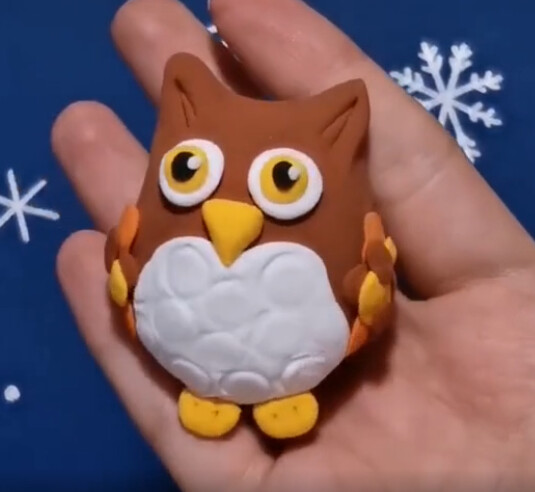 Тема: "Совушка" 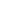 Педагог: Акимова И.Н. Мастер-класс по ссылке (нажмите на ссылку) https://yandex.ru/video/preview/12509382383756452687 